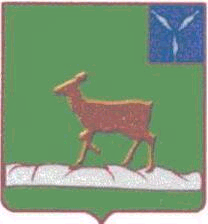 ИВАНТЕЕВСКОЕ РАЙОННОЕ СОБРАНИЕИВАНТЕЕВСКОГО МУНИЦИПАЛЬНОГО РАЙОНАСАРАТОВСКОЙ ОБЛАСТИТридцатое заседание пятого созыва	 	проект 	РЕШЕНИЕ №                                                                                     от 25 апреля 2019  годас. ИвантеевкаО вынесении на публичные слушанияпроекта решения районного Собрания«О внесении изменений в Правила землепользования и застройкитерритории Знаменского муниципального образованияИвантеевского муниципального районаСаратовской области»В соответствии с Градостроительным кодексом Российской Федерации, решением районного Собрания от 26.05.2010 г. №45 «Об утверждении Положения  «О публичных слушаниях» (с изменениями и дополнениями)  и на основании статьи 19 Устава Ивантеевского муниципального района, Ивантеевское районное Собрание РЕШИЛО:1. Вынести на публичные слушания проект решения районного Собрания «О внесении изменений в Правила землепользования и застройки территории Знаменского муниципального образования Ивантеевского муниципального района Саратовской области» (Прилагается).2. Публичные слушания назначаются на 13 мая 2019 года в 16.00 часов по адресу: Саратовская область, Ивантеевский район, Знаменское муниципальное образование, пос. Знамеский, ул. Центральная, д.20А здание Дома культуры.3. Комиссии по землепользованию и застройке администрации Ивантеевского муниципального района Саратовской области:3.1. опубликовать информацию о дате, времени, месте проведения публичных слушаний по проекту о внесении изменений в Правила землепользования и застройки территории Знаменского муниципального образования Ивантеевского муниципального района Саратовской области.3.2. организовать проведение публичных слушаний по проекту о внесении изменений в Правила землепользования и застройки территории Знаменского муниципального образования Ивантеевского муниципального района Саратовской области в установленном действующим законодательством порядке.3.3. в установленные законодательством сроки по проекту о внесении изменений в Правила землепользования и застройки территории Знаменского муниципального образования Ивантеевского муниципального района Саратовской области опубликовать заключение о результатах публичных слушаний.4. Опубликовать настоящее решение в официальном информационном бюллетене «Вестник Ивантеевского муниципального района» и разместить на сайте администрации Ивантеевского муниципального района в сети «Интернет».5. Настоящее решение вступает в силу со дня официального опубликования.Председатель Ивантеевскогорайонного Собрания                                        			А.М. НелинПриложение №1к решению районного Собранияот 25.04.2019 г. № «О вынесении на публичные слушанияпроекта решения районного Собрания«О внесении изменений в Правила землепользования и застройкитерритории Знаменского муниципального образованияИвантеевского муниципального районаСаратовской области»РЕШЕНИЕ (проект)от 25 апреля 2019 годас. ИвантеевкаО внесении изменений в Правила землепользования и застройкитерритории Знаменского муниципального образованияИвантеевского муниципального районаСаратовской области      В соответствии с Градостроительным кодексом Российской Федерации, решением районного Собрания от 26.05.2010 г. №45 «Об утверждении Положения  «О публичных слушаниях» (с изменениями и дополнениями) и на основании статьи 19 Устава Ивантеевского муниципального района, Ивантеевское районное Собрание РЕШИЛО:1. Принять проект внесения изменений в Правила землепользования и застройки территории Знаменского муниципального образования Ивантеевского муниципального района Саратовской области:1.1. Статью 26. Карта градостроительного зонирования территории пос. Знаменский изложить в следующей редакции: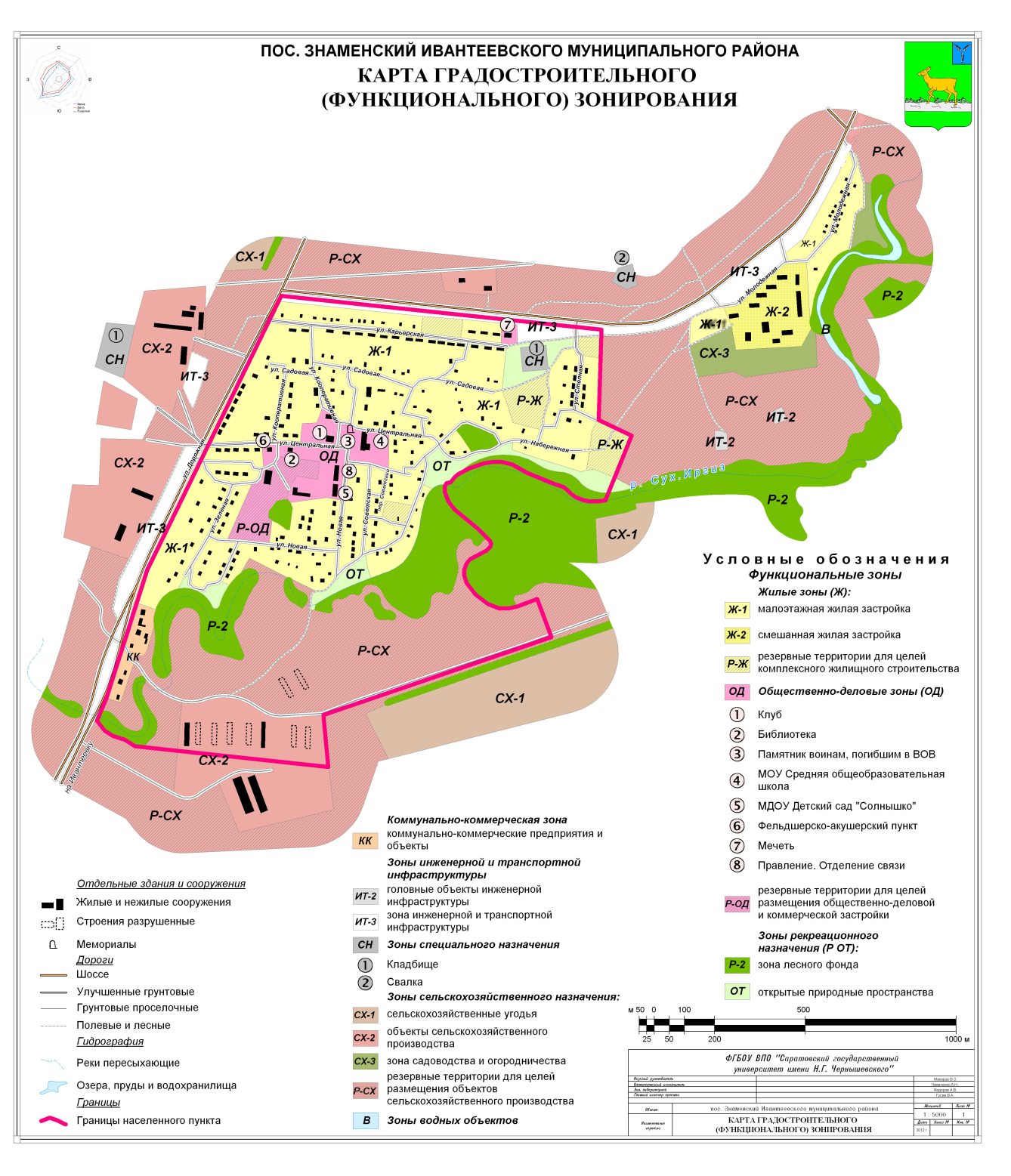 1.2. Статью 27. Карта зон с особыми условиями использования территории  пос. Знаменский изложить в следующей редакции: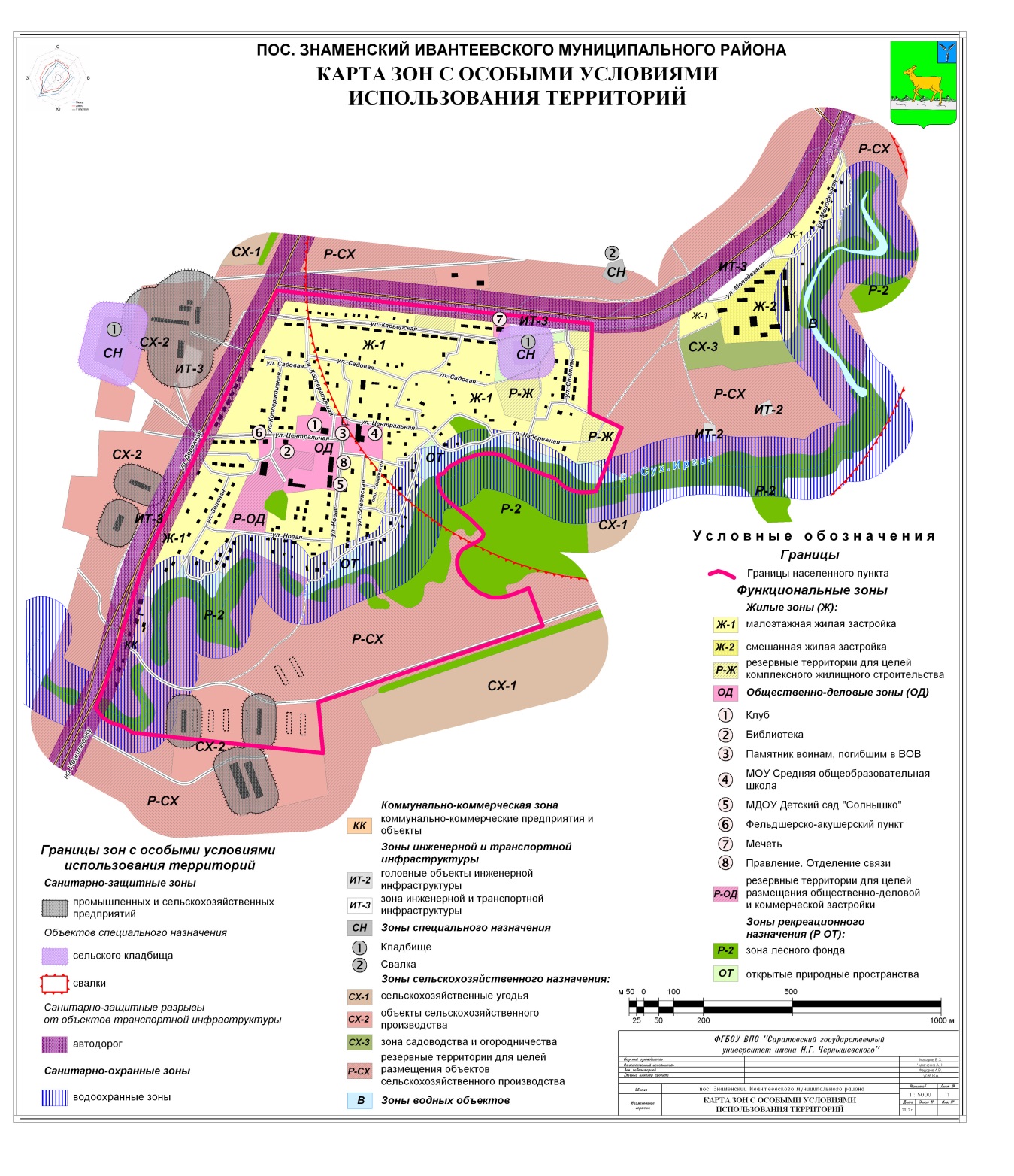 Председатель Ивантеевскогорайонного Собрания                                        			       А.М. Нелин